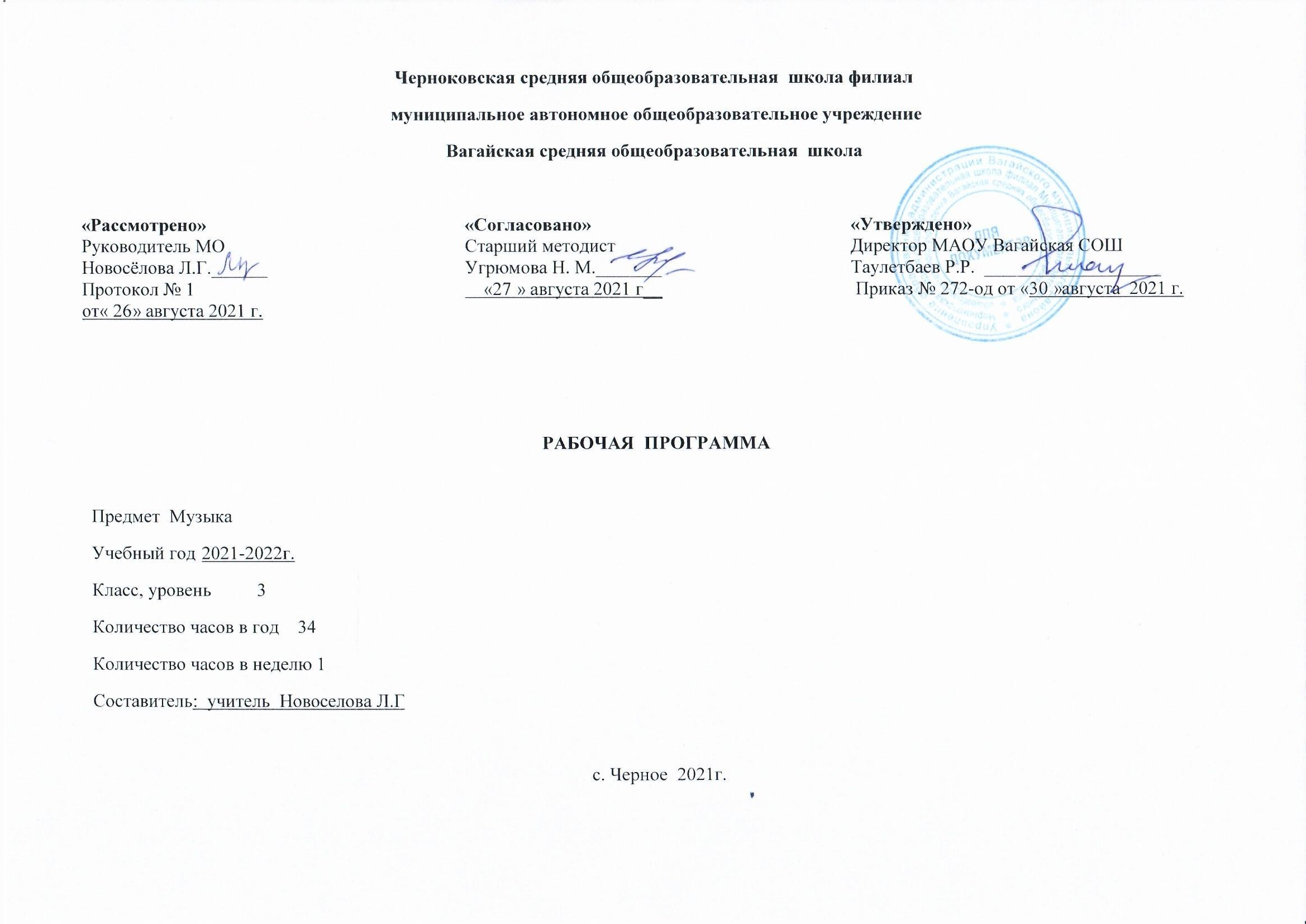 Планируемые результаты освоения учебного предмета Личностные результаты.- формирование  основ культурной,   гражданской идентичности,  чувства гордости за свою Родину, осознание своей этнической и национальной принадлежности;- наличие эмоционального отношения к искусству, эстетического взгляда на мир в его целостности, художественном и самобытном разнообразии;- формирование эстетических потребностей, ценностей и чувств от общения с музыкой;- развитие духовно-нравственных и этических чувств, эмоциональной отзывчивости, понимание и сопереживание, уважительное отношение к историко-культурным традициям других народов.- принятие и освоение социальной роли обучающегося, развитие мотивов учебной деятельности и формирование личностного смысла учения;-   продуктивное сотрудничество (общение, взаимодействие) со сверстниками при решении различных творческих задач, в том числе музыкальных;                                      Метапредметные результаты.- овладение способностью принимать и сохранять цели и задачи учебной деятельности, поиска средств её осуществления;- формирование умения планировать, контролировать и оценивать учебные действия в соответствии с поставленной задачей и условиями  её реализации;- овладение способностью к реализации собственных творческих замыслов через понимание целей, выбор способов решения проблем поискового характера;-  применение знаково-символических и речевых средств или решения коммуникативных и познавательных задач;-  готовность к логическим действиям: анализ, сравнение, синтез, обобщение, классификация по стилям и жанрам музыкального искусства;- определение общей цели и путей её достижения; участие в совместной деятельности на основе сотрудничества, поиска компромиссов, распределения функций и ролей; осуществлять взаимный контроль в совместной деятельности, адекватно оценивать собственное поведение и поведение окружающих;- умение воспринимать окружающий мир во всём его социальном, культурном, природном и художественном разнообразии.Предметные результаты.-  сформированность первоначальных представлений о роли музыки в жизни человека, её роли в духовно-нравственном развитии человека;-  сформированность основ музыкальной культуры, в том числе на материале музыкальной культуры родного края, развитие художественного вкуса и интереса к музыкальному искусству и музыкальной деятельности;-  умение воспринимать музыку и выражать своё отношение к музыкальному произведению;-  использование музыкальных образов при создании театрализованных и музыкально-пластических композиций, испонении вокально-хоровых произведений, в импровизации.- использование элементарных умений и навыков при воплощении художественно-образного содержания музыкальных произведений в различных видах музыкальной и учебно-творческой деятельности;-  готовность применять полученные знания и приобретённый опыт творческой деятельности при реализации различных проектов для организации содержательного культурного досуга во внеурочной и внешкольной деятельности.Содержание учебного предмета Раздел 1. «Характерные черты русской музыки» - (8 часов)Путешествие на родину русского музыкального языка.Едем в фольклорную экспедицию.Как это бывает, когда песни не умирают.Едем на Север.Входная контрольная работа.Праздники в современной деревне.Специфика народной песни.Функции и особенности народной песни. Раздел 2. «Народное музыкальное творчество – энциклопедия русской интонационности» - (12 часов)Мелодизм, напевность народной песни.Жанры народной песни «Высота ли, высота поднебесная…»Исторические песни и былинный эпос.С.Прокофьев.Кантата «Александр Невскиий».Героико-патриотическая тематика. М.Глинка. Опера «Иван Сусанин».Лирические песни.Походные песни.Календарные песни.«А мы просо сеяли» русская народная песня.Обрядовые песни. Рождественские колядки.Частушки и страдания. НРК. Татарский фольклор.Плясовые наигрыши. НРК. Плясовые наигрыши татарского народа. А.Бородин. пера «Князь Игорь». Половецкая пляска с хором.Народная песня в царских палатах.Связь народной и композиторской музыки.Раздел 3. Истоки русского классического романса (4 ч.)Русский романс.Крестьянская песня. Городской салонный романс. «Сидел Ваня», «Выхожу один я на дорогу»Городская лирика. Старинный романс.«Коробейники», «Светит месяц», «Утро туманное».Лирический романс.Раздел 4. Композиционная музыка для церкви (2 ч.)Музыка в храме.И.С.Бах. Органная музыка.П.Чайковский.Литургия Святого Иоанна Златоуста.Д.Бортнянский«Услыши, боже, глас мой».«Богородице Дева, радуйся».Ф.Шуберт «Аве Мария»Раздел 5. Народная и профессионально-композиционная музыка в русской музыкальной культуре (8 ч.)Обработка народных песен.Интонационные особенности народной музыки в творчестве композиторов.С.Рахманинов.Концерт для фортепиано с оркестром №2.Ритмические особенности народной музыки в творчестве композиторов.Картины народной жизни в музыке композиторов.Г.Свиридов. Сюита «Время, вперёд!». Б.Тищенко. Симфония «Хроника блокады».Сказка ложь, да в ней – намёк….П.Чайковский  Балет «Лебединое озеро».Промежуточная  аттестация.Концерт С.Рахманинова для фортепиано с оркестром № 3, часть I -33урКонцерт С.Рахманинова для фортепиано с оркестром № 3, часть II, III -34 ур..РезервТематическое планирование с учётом рабочей программы воспитания с указанием количества часов, отводимых на освоение каждой темыКлючевые воспитательные задачи:- формировать личностное восприятия музыки, которое основывается на эмоционально-окрашенном отношении к ней через понимание ее характера, содержания, средств музыкальной выразительности;-формирование адекватной самооценки относительно творческих (прежде всего музыкальных) способностей и желания самосовершенствоваться;- формировать личностное отношение к искусству;- развивать целостность восприятия картины мира;-уметь применять логические операции (анализ, сравнение, синтез) относительно музыкальных произведений (анализировать и сравнивать их;-формирование общей культуры – прослушивая песни определенного времени, можно проникнуться духом той эпохи, лучше представить себе жизнь людей;         - использовать в воспитании детей возможности школьного урока, поддерживать использование на уроках интерактивных, коллективных, интегрированных форм занятий с учащимися с выходом вне стен школы.№ТемаТемаТемаМодуль воспитательной программы «Школьный урок»Количество часов1Путешествие на родину русского музыкального языка.Путешествие на родину русского музыкального языка.Путешествие на родину русского музыкального языка.12Едем в фольклорную экспедицию.Едем в фольклорную экспедицию.Едем в фольклорную экспедицию.13Как это бывает, когда песни не умирают.Как это бывает, когда песни не умирают.Как это бывает, когда песни не умирают.14Едем на Север.Едем на Север.Едем на Север.15Входная контрольная работа.Входная контрольная работа.Входная контрольная работа.16Праздники в современной деревне.Праздники в современной деревне.Праздники в современной деревне.17Специфика народной песни.Специфика народной песни.Специфика народной песни.18Функции и особенности народной песни.Функции и особенности народной песни.Функции и особенности народной песни.19Мелодизм, напевность народной песни.Мелодизм, напевность народной песни.Мелодизм, напевность народной песни.110Жанры народной песни «Высота ли, высота поднебесная…»Жанры народной песни «Высота ли, высота поднебесная…»Жанры народной песни «Высота ли, высота поднебесная…»111Исторические песни и былинный эпос.С.Прокофьев.Кантата «Александр Невскиий».Исторические песни и былинный эпос.С.Прокофьев.Кантата «Александр Невскиий».112Героико-патриотическая тематика. М.Глинка. Опера «Иван Сусанин».Героико-патриотическая тематика. М.Глинка. Опера «Иван Сусанин».113Лирические песни.Лирические песни.114Походные песни.Походные песни.115Календарные песни.«А мы просо сеяли» русская народная песня.Календарные песни.«А мы просо сеяли» русская народная песня.116Обрядовые песни. Рождественские колядки.Обрядовые песни. Рождественские колядки.117Частушки и страдания. НРК. Татарский фольклор.Частушки и страдания. НРК. Татарский фольклор.118Плясовые наигрыши. НРК. Плясовые наигрыши татарского народа. А.Бородин. пера «Князь Игорь». Половецкая пляска с хором.Плясовые наигрыши. НРК. Плясовые наигрыши татарского народа. А.Бородин. пера «Князь Игорь». Половецкая пляска с хором.119Народная песня в царских палатах.Народная песня в царских палатах.120Связь народной и композиторской музыки.Связь народной и композиторской музыки.121Русский романс.122Крестьянская песня. Городской салонный романс. «Сидел Ваня», «Выхожу один я на дорогу»123Городская лирика. Старинный романс.«Коробейники», «Светит месяц», «Утро туманное».124Лирический романс.125Музыка в храме.И.С.Бах. Органная музыка.П.Чайковский.Литургия Святого Иоанна Златоуста.Д.Бортнянский«Услыши, боже, глас мой».126«Богородице Дева, радуйся».Ф.Шуберт «Аве Мария»127Обработка народных песен.128Интонационные особенности народной музыки в творчестве композиторов.С.Рахманинов.Концерт для фортепиано с оркестром №2.129Ритмические особенности народной музыки в творчестве композиторов.130Картины народной жизни в музыке композиторов.Г.Свиридов. Сюита «Время, вперёд!». Б.Тищенко. Симфония «Хроника блокады».131Сказка ложь, да в ней – намёк….П.Чайковский  Балет «Лебединое озеро».Интегрированный урокИнтегрированный урокИнтегрированный урок132 Промежуточная  аттестация.133Концерт С.Рахманинова для фортепиано с оркестром № 3, часть I -33урКонцерт С.Рахманинова для фортепиано с оркестром № 3, часть II, III -34 ур..134Резерв1